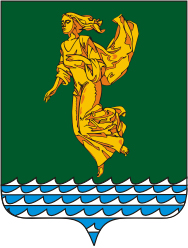 Руководствуясь Уставом Ангарского городского округа, Дума Ангарского городского округаРЕШИЛА:1. Рекомендовать администрации Ангарского городского округа совместно с Думой Ангарского городского округа при корректировке бюджета Ангарского городского округа на 2021 год и плановый период 2022 и 2023 годов считать равно приоритетными в 2021 году следующие расходы бюджета Ангарского городского округа с увеличением объемов финансирования на: 1) поддержку производства продукции растениеводства на территории Ангарского городского округа; 2) создание условий для развития садоводческих и огороднических некоммерческих товариществ на территории Ангарского городского округа;3) создание условий для развития общественных инициатив на территории Ангарского городского округа; 4) укрепление материально-технической базы и обеспечение безопасности муниципальных образовательных учреждений Ангарского городского округа;5) поддержку и развитие малого и среднего предпринимательства на территории Ангарского городского округа;6) обеспечение деятельности муниципальных учреждений и органов местного самоуправления Ангарского городского округа;7) развитие хоккея с шайбой в г. Ангарске, в том числе дворового спорта; 8) благоустройство внегородских территорий Ангарского городского округа;9) благоустройство внутридворовых территорий, устройство скверов, детских, игровых, спортивных площадок;10) содержание и ремонт гравийных автомобильных дорог в отдалённых микрорайонах г. Ангарска.	2. Настоящее решение вступает в силу с 01.01.2021 года. Председатель Думы Ангарского городского округа                                                                            А.А. ГородскойИркутская областьДУМА Ангарского городского округа второго созыва 2020-2025 гг.РЕШЕНИЕ22.12.2020                                                                                                   № 37-06/02рД⌐                                                                        ¬Об определении приоритетных мероприятий и направлений расходования средств бюджета Ангарского городского округа в 2021 году